CNC Show TeamWelcome to the 2020 St. Patrick’s Day Season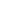 Listed below are the general guidelines for the CNC Show Team.  Please review this with your dancer before the show season begins. We are looking forward to a great year of shows!Your dancer has been placed on a specific team.  This information was communicated to you via email from your team parent (Jessica McLaughlin/Courtney Charleson-Smith, Sue Gannon or Ryan Morgan).  Teams were made specifically by the teachers and your dancers level, as well as carpool requests. Shows will be assigned to teams on a rotating basis.  Team assignments can be found by accessing the CNC Show Team Google Calendar. Check the Show Team section of the CNC website for access to this Calendar.Each team will be assigned a “Team Manager”.  Have this person’s contact info on you!In the event that your dancer has an unexpected conflict with a show your team has been assigned, please find a substitute. You must contact your “Team Manager” and let him/her know who your sub is.  Each team dance will be assigned a “Senior Dancer” for that specific dance, ONLYThe show team calendar indicates whether a show is PRIVATE or PUBLIC.  If a show is “PRIVATE”, parents are NOT permitted to watch the performance, purchase food, purchase drinks or use photography.  The only parents permitted to be in the “Show” space are those volunteering to do lineup, music, or speaking!  All other parents must remain in a designated waiting area.  Dancers should come prepared and ready to dance. Wigs, socks, make-up etc. should all be on BEFORE dancers arrive. Wigs are not to be removed until dancers have left the premises.  Please make sure your child brings water and has a snack before arriving. ALL dancers above advanced beginner level must wear a wig, even in hot weather.If a dancer does not come prepared to dance they need to do within the first fifteen minutes of arriving.  We will also ask all males to leave the room while girls are changing.   Girls should be modestly dressed under their dresses.  Dancers should arrive on time at the stated arrival time for each show.Upon arrival, please check in with your “Team Manager” so they know you are there.Each Senior Dancer  will coordinate a quick practice and put lines together before each show and number.  Please ask your dancer(s) to be respectful and listen to the Senior DancerWe ask in return that each Senior Dancer give the same respect to their dancers and team managers. There must be a parent/guardian available for your dancer at all times; do not drop your dancer off and leave unless you have arranged for another parent to look after him/her.   ALL monetary proceeds are paid directly to the CNCPO. Since this benefits each family in the school, please arrive on time to your scheduled performances and  find a sub if need be.Please remember we are presenting the school therefore please be mindful of the dancers words, actions, and dress. Please remember to be flexible; we cannot predict everything that may/may not be available at a show.  The plan is for everything to run as smoothly as possible, but please rely on the expertise of the Team Manager if an unforeseeable change occurs!The teachers and the CNCPO are excited to be working together 
to create a wonderful Show Team experience for all!
FAQsWhat should my dancer wear?Girls at any level who have a school dress must wear them for shows.Dancers who do not own a school dress should wear the black long sleeve leotard, black skirt, black tights and headband.  https://www.amazon.com/Cityoung-Running-Pocket-Athletic-Underneath/dp/B07B7JFY2T/ref=sr_1_1?s=racquet-sports&ie=UTF8&qid=1548282892&sr=1-1&keywords=cityoung-running-pocket-athletic-underneath-  Link for Skirthttps://www.amazon.com/Capezio-Womens-Turtleneck-Sleeve-Leotard/dp/B001GBIX2Y/ref=sr_1_1?s=apparel&ie=UTF8&qid=1548282802&sr=1-1&nodeID=7141123011&psd=1&keywords=capezio+turtleneck+long+sleeve+leotard-  Link for TopAdvanced beginners and younger novice dancers should wear the school jumperBoys should wear black slacks, black button down shirt, and a green or purple  tie.Black ghillies with black lacesBlack hard shoes with black laces and NO BUCKLES!!What should my dancer wear for an outdoor show? Parade attireSkater tightsWhite turtleneckClean white sneakers What about hair?12 and over – full wig or bun wigUnder 12 – bun wig with a white bow Advanced Beginners/Beginner 2 may curl their hair or wear a wigAll girls must wear a CNC headband available for $10 from Katie CunninghamWho do I call if I cannot attend a show?Find a sub from another team. Call your Team Manager and let them know what show you will be missing and who your sub will be. Which number does my child perform?CNC Reel- Opens, Preliminary, and Championship (hardshoe)Waves of Wexford- Novice (softshoe)Jig Line- Advanced Beginner (softshoe)Extra Hard Shoe dance if needed –treble jig, hornpipe or set- Preliminary and ChampionshipRoscommon Reel- Novice (softshoe)Ring of Kerry- Opens, Preliminary, and Championship (hardshoe)Let the Music Take You Home- Novice (softshoe)Walls of Limerick- Demonstrated by Advanced Beginners, ALL LEVELS choose audience members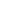 Celtic Drums- Opens, Preliminary, and Championship (hardshoe)Tir Na Nog Reel- Advanced BeginnersPlease note… For hardshoe dances, dancers MUST be competing in OPENS level in hard shoe dance.  For novice dances, dancers MUST be competing in NOVICE level in all THREE soft shoe dances.  How can I book a CNC Show Team for a performance?Shows can be booked directly through our website!  Use the “Book a Show” tab on our website www.buffaloirishdance.com to book a show for a party, wedding, festival, or any other type of event!  Where do the proceeds from shows go?Proceeds from shows benefit the dancers through CNCPO sponsored events.